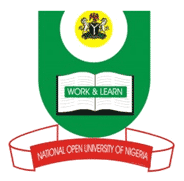 NATIONAL OPEN UNIVERSITY OF NIGERIA14-16 AHMADU BELLO WAY, VICTORIA ISLAND LAGOS                                  SCHOOL OF SCIENCE AND TECHNOLOGYMAY/JUNE 2012 EXAMINATIONCIT 305  Networking And Communication Technology (3 Credits)Time allowed: 3HRSInstruction: Answer 5 QuestionsQUESTION 11a. What is Networking? (6 marks)1b. Write short note on· InterNetwork· Backbone Network(4 marks each)1c. List and Explain three types of Networks based on their physical scope (6 marks)a. What do you understand by the term “Data Link” (4 marks)2b. List and Explain any five (5) types of Data Links (10 marks)2c. List 3 purpose of computer networks (6 marks)3a. Define Network Protocol? (4 marks)3b. List three types of Network protocols (6 marks)3c. What is the full meaning of the following acronyms:ATMCSMAWANMANWWW              (2 marks each)4a. What is DSL? (5 marks)4b. List any three (3) benefits of DSL (9 marks)4c. List three (3) features of DSL (6 marks)5a. What do you understand by Enterprise Network? (5 marks)5b. Discuss the differences between the LAN and the WAN classes.(9 marks)5c. List three types of Enterprise Network (6 marks)6a.Write briefly on the following (i)  A modem.(ii) Modulation (4 marks each)6b.Describe Packet switching (6 marks) 6c. List three advantages of Packet switching (6 marks)7a. 	(i) What is ISDN? (ii) What are the components of ISDN? (6 marks)7b. 	(i) What do you understand by the word “multiplexer”(ii)  list three types of Multiplexing (8 marks)7c. What are the differences between the digital and the analog signals (6 marks)